TASK FORCE ON SAFETY AND CRIME REDUCTIONMeeting NoticeFebruary 21, 20195:00 p.m.TO: Task Force Members  FROM: Mark Griffin, Chair				SUBJECT: 20190308 Meeting Notice Task Force on Safety and Crime Reduction Notice is hereby given that the Task Force on Safety and Crime Reduction will meet Friday, March 8, 2019 at 9:00 A.M.  The meeting will held in the Council Chambers located at 117 W. Duval St., 1st Floor, City Hall - St. James Building.  For additional questions, please contact Crystal Shemwell at 904-630-1404 or via email cshemwell@coj.net. When attending Task Force meetings, members are to park in the parking garage located on the corner of Main and Duval Street (Library Garage) to receive free parking.  Please see the Legislative Assistant for parking validation. CLB/cscc: 	Cheryl Brown, Council DirectorCarol Owens, Chief of Legislative ServicesJeff Clements, Chief of Research	File	cityc@coj.netPursuant to the American with Disabilities Act, accommodations for persons with disabilities are available upon request. Please allow 1-2 business days notification to process; last minute requests will be accepted, but may not be possible to fulfill. Please contact Disabled Services Division at: V(904) 630-4940, TTY-(904) 630-4933, or email your request to KLMcDan@coj.net.Dr. Cheryl L Brown, DirectorJacksonville City Council 904.630.1452CLBrown@coj.net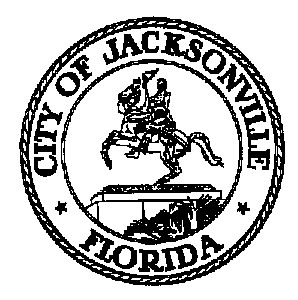 117 West Duval Street, Suite 425Jacksonville, Florida 32202117 West Duval Street, Suite 425Jacksonville, Florida 32202Sam Newby, Vice ChairE. Joyce BoldenTom GeismarLinda JosephLori BoyerFrancois BrownWilliam (W.C.) GentryRonnie KingCharles MorelandRicky BrownEllen GlasserSean MulhollandLakesha BurtonCamille BurbanJeff GoldenMichael MunzStephen SiegelBetty BurneyShelley GrantCeil Pillsbury-SchellenbergRob MasonJosh CockrellConstance HallAlicia SitrenJoe PeppersLarry CookPhyllis HallTimothy SloanJennifer  BlalockRichard DanfordMarian HannahVicki WaytowichWarren JonesFrank DentonDarcel HarrisDonna WebbMia AllenAmy DonofrioPreston HarrisShamika Baker WrightBrandon GriggsSabrina EdwardsSam HarrisonClifton AndersonBen FrazierCarolyn Herman